IMPRESO DE SOLICITUD
Datos personales del solicitanteEstudios en que está matriculado en el curso académicoTutor miembro del I3APropuesta de trabajoFirma del estudiante                                              Firma del tutorPLAZO DE PRESENTACIÓN DE SOLICITUDES: Hasta el 9 de octubre de 2020, inclusiveLUGAR DE PRESENTACIÓN DE SOLICITUDES:Instituto de Investigación en Ingeniería de Aragón (I3A) 
Campus Río Ebro – Ed. I+D
c/ Mariano Esquillor s/n – 50018 Zaragoza
Dirección de correo electrónico i3a@unizar.esDOCUMENTACIÓN A APORTARImpreso de solicitud de la beca, con la firma del miembro permanente del I3A que tutoriza al estudiante e indicando la División del I3A que correspondeCurriculum vitae, y copia del expediente académico de grado y masterBreve memoria del trabajo a realizar.Justificante de estar matriculado en el TFM.Fotocopia del DNI o Pasaporte.Becas para Prácticas con TFM del I3A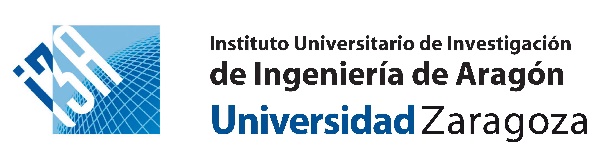 Nombre y apellidos:	DNI:Dirección de correo electrónico a efectos de notificaciones:Teléfono:Centro:
Estudios:Nombre y apellidos:Grupo de investigación:Título:División del I3A: